Annual Reporting Period: January 1 – December 31, 2023DEFINITIONS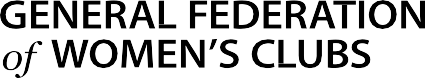 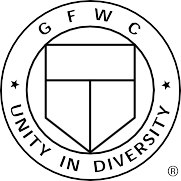 Community Service Programs are the programs and projects members initiate and participate in to serve their communities, including projects with GFWC Affiliate Organizations.Number of Projects is the numerical account of the programs and projects initiated and participated in by the clubs in your State.Volunteer Hours is the amount of time that members worked on club approved programs and projects.Dollars Donated is the monetary amount given to programs and projects.In Kind Donations reflect the monetary value for goods provided to programs and projects. Please refer to the GFWC In-Kind Donation Guide for an estimated value of commonly donated items at www.GFWC.org.Dollars Spent are costs incurred by members, clubs, or State Federations to achieve Advancement Plan goals.Dollars Raised reflects the dollars earned from fundraising and development programs and projects.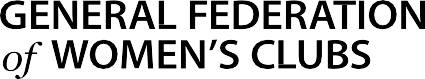 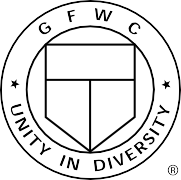 GFWC is continually working to develop partnerships with organizations whose mission and scope of work are germane to GFWC. This form will be updated as Special Program, Community Service Program, and Endorsed Fundraiser agreements are finalized.Please return form to:  chollowell70@gmail.com                                                        Caroline Hollowell, GFWC Alabama First Vice PresidentP. O. Box 740 Fairhope, Alabama 36533Deadline: February 1, 2023Club Name:Club Name:Club Name:Club Name:Club President Name:Club President Name:Email Address:Email Address:Club President Mailing Address:Club President Mailing Address:Club President Mailing Address:Club President Mailing Address:City:State:Zip:Phone:INSTRUCTIONSComplete this form to include total statistics from your club for each Special Program, Community Service Program, Advancement Plan, and Epsilon Sigma Omicron (ESO). If clubs have provided statistics for projects with Affiliate Organizations, such statistics are recorded in the most appropriate Special Program or Community Service Program according to the intent of the project.Submit statistical form to chollowell70@gmail.com no later than 11:59 p.m. (EDT) on February 1, 2023, or send via postal mail postmarked no later than February 1, 2023 to:Caroline HollowellGFWC Alabama First Vice P. O. Box 740Fairhope, Alabama 36533Deadline: February 1, 2023Do not attach your narratives for awards with this form. This is a statistical report only. Refer to the GFWC Alabama Narrative Report Form and use that cover sheet when submitting your reporting/award entries.INSTRUCTIONSComplete this form to include total statistics from your club for each Special Program, Community Service Program, Advancement Plan, and Epsilon Sigma Omicron (ESO). If clubs have provided statistics for projects with Affiliate Organizations, such statistics are recorded in the most appropriate Special Program or Community Service Program according to the intent of the project.Submit statistical form to chollowell70@gmail.com no later than 11:59 p.m. (EDT) on February 1, 2023, or send via postal mail postmarked no later than February 1, 2023 to:Caroline HollowellGFWC Alabama First Vice P. O. Box 740Fairhope, Alabama 36533Deadline: February 1, 2023Do not attach your narratives for awards with this form. This is a statistical report only. Refer to the GFWC Alabama Narrative Report Form and use that cover sheet when submitting your reporting/award entries.INSTRUCTIONSComplete this form to include total statistics from your club for each Special Program, Community Service Program, Advancement Plan, and Epsilon Sigma Omicron (ESO). If clubs have provided statistics for projects with Affiliate Organizations, such statistics are recorded in the most appropriate Special Program or Community Service Program according to the intent of the project.Submit statistical form to chollowell70@gmail.com no later than 11:59 p.m. (EDT) on February 1, 2023, or send via postal mail postmarked no later than February 1, 2023 to:Caroline HollowellGFWC Alabama First Vice P. O. Box 740Fairhope, Alabama 36533Deadline: February 1, 2023Do not attach your narratives for awards with this form. This is a statistical report only. Refer to the GFWC Alabama Narrative Report Form and use that cover sheet when submitting your reporting/award entries.INSTRUCTIONSComplete this form to include total statistics from your club for each Special Program, Community Service Program, Advancement Plan, and Epsilon Sigma Omicron (ESO). If clubs have provided statistics for projects with Affiliate Organizations, such statistics are recorded in the most appropriate Special Program or Community Service Program according to the intent of the project.Submit statistical form to chollowell70@gmail.com no later than 11:59 p.m. (EDT) on February 1, 2023, or send via postal mail postmarked no later than February 1, 2023 to:Caroline HollowellGFWC Alabama First Vice P. O. Box 740Fairhope, Alabama 36533Deadline: February 1, 2023Do not attach your narratives for awards with this form. This is a statistical report only. Refer to the GFWC Alabama Narrative Report Form and use that cover sheet when submitting your reporting/award entries.Number of    ProjectsNumber of    ProjectsVolunteer HoursVolunteer HoursDollars DonatedDollars DonatedIn-Kind DonationsGFWC SPECIAL PROGRAMSGFWC SPECIAL PROGRAMSGFWC SPECIAL PROGRAMSGFWC SPECIAL PROGRAMSGFWC SPECIAL PROGRAMSGFWC SPECIAL PROGRAMSGFWC SPECIAL PROGRAMSGFWC SPECIAL PROGRAMSGFWC SPECIAL PROGRAMSGFWC SPECIAL PROGRAMSGFWC SIGNATURE PROGRAM: DOMESTIC AND SEXUAL VIOLENCE AWARENESS ANDPREVENTIONAll Club/Community ProjectsAll Club/Community ProjectsGFWC JUNIORS’ SPECIAL PROGRAM: ADVOCATESFOR CHILDRENAll Club/Community ProjectsAll Club/Community ProjectsGFWC COMMUNITY SERVICE PROGRAMSGFWC COMMUNITY SERVICE PROGRAMSGFWC COMMUNITY SERVICE PROGRAMSGFWC COMMUNITY SERVICE PROGRAMSGFWC COMMUNITY SERVICE PROGRAMSGFWC COMMUNITY SERVICE PROGRAMSGFWC COMMUNITY SERVICE PROGRAMSGFWC COMMUNITY SERVICE PROGRAMSGFWC COMMUNITY SERVICE PROGRAMSGFWC COMMUNITY SERVICE PROGRAMSARTS AND CULTUREAll Club/Community ProjectsAll Club/Community ProjectsCIVIC ENGAGEMENT AND OUTREACHAll Club/Community ProjectsAll Club/Community ProjectsEDUCATION AND LIBRARIESAll Club/Community ProjectsAll Club/Community ProjectsENVIRONMENTAll Club/Community ProjectsAll Club/Community ProjectsHEALTH AND WELLNESSAll Club/Community ProjectsAll Club/Community ProjectsGFWC ALABAMA PRESIDENT’S SPECIAL PROGRAMGFWC ALABAMA PRESIDENT’S SPECIAL PROGRAMGFWC ALABAMA PRESIDENT’S SPECIAL PROGRAMGFWC ALABAMA PRESIDENT’S SPECIAL PROGRAMGFWC ALABAMA PRESIDENT’S SPECIAL PROGRAMGFWC ALABAMA PRESIDENT’S SPECIAL PROGRAMGFWC ALABAMA PRESIDENT’S SPECIAL PROGRAMGFWC ALABAMA PRESIDENT’S SPECIAL PROGRAMGFWC ALABAMA PRESIDENT’S SPECIAL PROGRAMGFWC ALABAMA PRESIDENT’S SPECIAL PROGRAMCelebrating Our Everyday HeroesAll Club/Community ProjectsGFWC ALABAMA SCHOLARSHIPS SPECIAL PROGRAMAll Club/Community ProjectsNumber of ProjectsNumber of ProjectsVolunteer HoursVolunteer HoursDollars SpentDollars SpentGFWC ADVANCEMENT PLANSGFWC ADVANCEMENT PLANSGFWC ADVANCEMENT PLANSGFWC ADVANCEMENT PLANSGFWC ADVANCEMENT PLANSGFWC ADVANCEMENT PLANSGFWC ADVANCEMENT PLANSGFWC ADVANCEMENT PLANSGFWC ADVANCEMENT PLANSGFWC ADVANCEMENT PLANSCOMMUNICATIONS AND PUBLIC RELATIONSCOMMUNICATIONS AND PUBLIC RELATIONSCOMMUNICATIONS AND PUBLIC RELATIONSCOMMUNICATIONS AND PUBLIC RELATIONSLEADERSHIPLEADERSHIPLEADERSHIPLEADERSHIPLEGISLATION/PUBLIC POLICYLEGISLATION/PUBLIC POLICYLEGISLATION/PUBLIC POLICYLEGISLATION/PUBLIC POLICYMEMBERSHIPMEMBERSHIPMEMBERSHIPMEMBERSHIPNumber of ProjectsNumber of ProjectsVolunteer HoursVolunteer HoursDollars RaisedDollars RaisedFUNDRAISING AND DEVELOPMENTFUNDRAISING AND DEVELOPMENTFUNDRAISING AND DEVELOPMENTFUNDRAISING AND DEVELOPMENTNumber ofProjectsVolunteer HoursDollars DonatedIn-Kind DonationsWOMEN’S HISTORY AND RESOURCE CENTERVolunteer HoursBooks ReadEPSILON SIGMA OMICRON (ESO)EPSILON SIGMA OMICRON (ESO)EPSILON SIGMA OMICRON (ESO)